ZI/IR-2231/02/2022ZARZĄDZENIE NR 105/2022r z dnia 11.10.2022rBurmistrza Gminy i Miasta WęgliniecW sprawie powołania komisji celem przeprowadzenia odbioru robót budowlanych pt:„Modernizacja systemu ogrzewania oraz adaptacja mieszkania komunalnego w budynku Ośrodka Zdrowia w Czerwonej Wodzie -- budowa instalacji zbiornikowej gazu propan ze zabiornikiem naziemnym o pojemności (zbiornik 2700 1) oraz zewnętrzna i wewnętrzną instalację gazową dla kotła gco/cwu z rozdziałem instalacji dla Ośrodka Zdrowia w Czerwonej Wodzie na dz.nr 1662 „ ( zbiornik oraz instalację zewnętrzną wykona firma wyłoniona z przetargu).Na podstawie umowy Nr 233/2022r z dnia 27.07.2022r.§1Zarządzam powołanie komisji odbiorowej celem dokonania odbioru robót budowlanych pt:.Moderni/acią sutemu ogrzewania oraz adaptacja mieszkania komunalnego w budynku Ośrodka Zdrowia w Czerwonej Wodzie — budowa instalacji zbiornikowej gazu propan ze zabiornikiem naziemnym o pojemności ( zbiornik 2700 1) oraz zewnętrzna i wewnętrzną instalację gazową dla kotła gco/cwu z rozdziałem instalacji dla Ośrodka Zdrowia w Czerwone; Wodzie na dz.nr 1662 ( zbiornik oraz instalacje zewnętrzna wykona firma w łoniona z / rzetarDo przeprowadzenia odbioru robót powołuje się komisję w składzie :Barbara Czapiewska- przewodnicząca komisji Gmina WęgliniecRenata Bursy-Sochoń - inspektor Gmina WęgliniecStanisław B ąk - Wykonawca robótPiotr Gurlaga - Inspektor Nadzoru Gmina WęgliniecRyszard Smagiel - kierownik budowyUstalam termin odbioru robót: nadzień 14.10.2022r. o godzinie 9°° § 3Wykonanie zarządzenia powierza się kierownikowi ZI Pani Barbarze Czapiewskiej.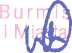 Mariusz WieczorekSporządziła :Renata Bursy-SochońTel. 075/7712556 wew.37